ImageFile nameCaption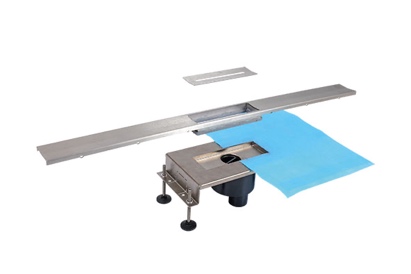 RichardBrink_SecaCentralis_01The Seca shower-channel system consists of a stainless-steel drain body complete with nozzle and siphon as well as a channel profile that utilises an insertable attachment.Photo: Richard Brink GmbH & Co. KG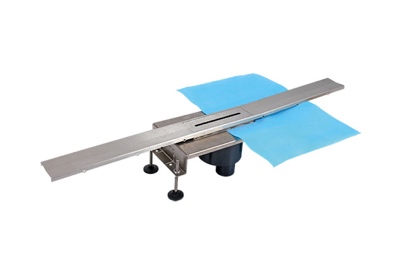 RichardBrink_SecaCentralis_02The new product is factory-fitted with an extensive sealing collar and can also be easily adapted to any installation situation thanks to the height-adjustable articulated feet.Photo: Richard Brink GmbH & Co. KG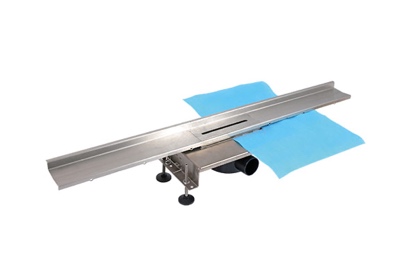 RichardBrink_SecaCentralis_03The drain bodies can be supplied for a central or, as illustrated here, a wall-side connection. The channel profiles themselves can be cut to the required length.Photo: Richard Brink GmbH & Co. KG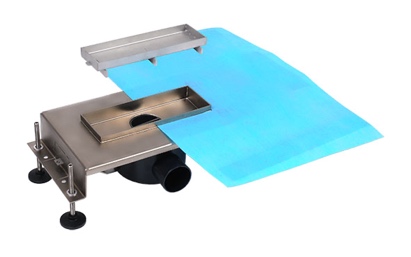 RichardBrink_SecaCentralis_04The Centralis point drainage unit is a single-part drain body made from stainless steel with a central tiled tray. Photo: Richard Brink GmbH & Co. KG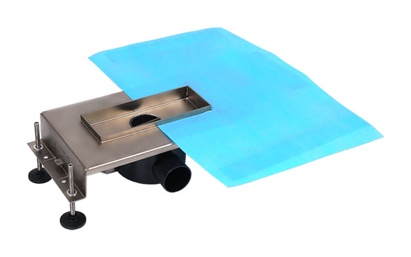 RichardBrink_SecaCentralis_05This new product also comes with a sealing collar and height-adjustable articulated feet as standard. Photo: Richard Brink GmbH & Co. KG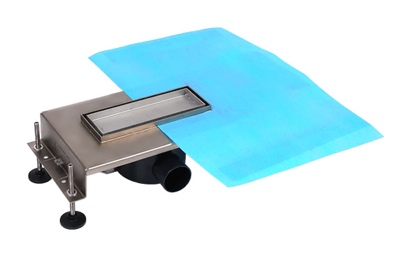 RichardBrink_SecaCentralis_06Tiles can be laid right up to the edge of the tiled tray base during installation, creating an exceptionally minimalistic aesthetic in the shower area.Photo: Richard Brink GmbH & Co. KG